Об утверждении Порядка
санкционирования операций по расходам бюджетных и автономных учреждений Новокубанского городского поселения Новокубанского районаВ соответствии со статьей 78.1 и статьей 78.2 Бюджетного кодекса Российской Федерации п о с т а н о в л я ю:Утвердить Порядок санкционирования операций по расходам бюджетных и автономных учреждений Новокубанского городского поселения Новокубанского района согласно приложений к настоящему постановлению.Контроль за выполнением настоящего постановления возложить на начальника финансово-экономического отдела администрации Новокубанского городского поселения Новокубанского района О.А. Орешкину.Настоящее постановление вступает в силу со дня со дня его официального опубликования в информационном бюллетене «Вестник Новокубанского городского поселения Новокубанского района» и подлежит размещению на официальном сайте администрации Новокубанского городского поселения Новокубанского района.Глава Новокубанского городского поселенияНовокубанского района                                                                         П.В. МанаковПРИЛОЖЕНИЕУТВЕРЖДЕНпостановлением администрации Новокубанского городского поселения Новокубанского районаот   17.01.2022   №  31Порядок
санкционирования операций по расходам бюджетных и автономных учреждений Новокубанского городского поселения Новокубанского района1. Настоящий Порядок разработан на основании статьи 78.1 и статьи 78.2 Бюджетного кодекса Российской Федерации и устанавливает порядок санкционирования Управлением Федерального казначейства по Краснодарскому краю (далее – Управление) расходов бюджетных и автономных учреждений местного бюджета (далее - учреждения), источником финансового обеспечения которых являются субсидии, предоставленные учреждениям в соответствии с абзацем вторым пункта 1 статьи 78.1 Бюджетного кодекса Российской Федерации и субсидии на осуществление капитальных вложений в объекты капитального строительства государственной собственности Российской Федерации или приобретение объектов недвижимого имущества в государственную собственность Российской Федерации в соответствии со статьей 78.2 Бюджетного кодекса Российской Федерации (далее - целевые субсидии).2. Учет операций по санкционированию расходов учреждения, источником финансового обеспечения которых являются целевые субсидии (далее - целевые расходы), осуществляется на отдельном лицевом счете бюджетного (автономного) учреждения открытом учреждению в Управлении в порядке, установленном Федеральным казначейством.3. Учреждение для проведения операций с целевыми субсидиями на отдельном лицевом счете бюджетного (автономного) учреждения представляет в Управление Сведения об операциях с целевыми субсидиями на 20__ год, код формы по ОКУД 0501016) (далее - Сведения) (приложение N 1 к Порядку санкционирования расходов федеральных бюджетных учреждений и федеральных автономных учреждений, лицевые счета которым открыты в территориальных органах Федерального казначейства, источником финансового обеспечения которых являются субсидии, полученные в соответствии с абзацем вторым пункта 1 статьи 78.1 и статьей 78.2 Бюджетного кодекса Российской Федерации, утвержденным приказом Министерства финансов Российской Федерации от 13 декабря 2017 года № 226н (далее – Порядок № 226н), сформированных учреждением в соответствии с требованиями, установленными пунктом 16 настоящего Порядка, в срок не позднее десяти рабочих дней со дня заключения соглашения о предоставлении из местного бюджета учреждению целевой субсидии (далее - Соглашение), внесения изменений в него. 4. Формирование Сведений осуществляется в форме электронного документа, подписываемого с использованием усиленной квалифицированной электронной подписи с вложением утвержденных сведений, а при отсутствии технической возможности на бумажном носителе5. Сведения, сформированные учреждением, подписываются руководителем учреждения или иным уполномоченным лицом учреждения и утверждаются руководителем или иным уполномоченным лицом учредителя в отношении учреждения (далее орган-учредитель).6. Учреждение вправе в течение финансового года представить в Управление Распоряжение о совершении казначейских платежей (уточнение), предусмотренное приложением N 4 (25) к Порядку казначейского обслуживания, утвержденным приказом Министерства финансов Российской Федерации от 14 мая 2020 года № 21н (далее – Порядок № 21н), для уточнения кодов по бюджетной классификации и (или) кодов субсидии, по которым операции были отражены на лицевом счете бюджетного (автономного) учреждения.7. В Сведениях по каждой целевой субсидии указываются суммы планируемых поступлений и выплат по соответствующим кодам (составным частям кодов) бюджетной классификации Российской Федерации (далее - код бюджетной классификации), код целевой субсидии.При формировании показателей Сведений в случае, если целевые субсидии предоставляются в соответствии со статьей 78.2 Бюджетного кодекса Российской Федерации на строительство (реконструкцию, в том числе с элементами реставрации, техническое перевооружение) или приобретение объекта, включенного в федеральную адресную инвестиционную программу (далее - объект УКО), код объекта УКО, указанный в Сведениях, должен соответствовать данным об объектах УКО, доведенным до органов Федерального казначейства. 8. При внесении изменений в показатели Сведений учреждение формирует новые Сведения, в которых указываются показатели с учетом внесенных изменений, в соответствии с положениями настоящего Порядка.В случае уменьшения планируемых поступлений или выплат сумма поступлений целевой субсидии, включая разрешенный к использованию остаток данной целевой субсидии, и сумма планируемых выплат, указанные в Сведениях (с учетом вносимых изменений), не должны быть меньше сумм фактических выплат, отраженных на отдельном лицевом счете на дату внесения изменений в Сведения по соответствующему коду субсидии.9. Основанием для разрешения использования сложившихся на начало текущего финансового года остатков целевых субсидий прошлых лет, являются утвержденные органом-учредителем учреждения Сведения, содержащие информацию об остатках субсидий, в отношении которых подтверждена потребность в направлении их на цели, ранее установленные условиями предоставления целевых субсидий (далее - разрешенный к использованию остаток целевых средств). До получения Сведений, предусмотренных настоящим пунктом, Управление учитывает не использованные на начало текущего финансового года остатки целевых субсидий прошлых лет, потребность в использовании которых не подтверждена, на отдельном лицевом счете без права расходования.Сумма разрешенного к использованию остатка целевой субсидии, указанная в представленных в соответствии с настоящим пунктом Сведениях, не должна превышать сумму остатка соответствующей целевой субсидии прошлых лет, учтенной на отдельном лицевом счете по состоянию на начало текущего финансового года без права расходования по соответствующему коду субсидии.10. Основанием для разрешения использования сумм возврата средств по выплатам, произведенным учреждениями за счет целевых субсидий до начала текущего финансового года, в отношении которых согласно решению органа-учредителя подтверждена потребность в направлении их на цели, ранее установленные целями предоставления целевых субсидий (далее - суммы возврата дебиторской задолженности прошлых лет), являются утвержденные органом-учредителем Сведения, содержащие информацию о разрешенной к использованию сумме возврата дебиторской задолженности прошлых лет, направленные учреждением в Управление не позднее 30 рабочего дня со дня отражения суммы возврата дебиторской задолженности прошлых лет на отдельном лицевом счете учреждения.До получения Сведений, предусмотренных настоящим пунктом, Управление учитывает суммы возврата дебиторской задолженности прошлых лет, потребность в использовании которых не подтверждена, на отдельном лицевом счете без права расходования.Суммы возврата дебиторской задолженности прошлых лет, потребность в которых подтверждена, указанные в Сведениях, предусмотренных настоящим пунктом, не должны превышать суммы дебиторской задолженности прошлых лет, учтенные на отдельном лицевом счете без права расходования по соответствующему коду субсидии.11. Управление осуществляет проверку Сведений на соответствие требованиям, установленным пунктами 5-10 настоящего Порядка, и в случае положительного результата проверки не позднее рабочего дня, следующего за днем поступления Сведений, отражает показатели Сведений на отдельном лицевом счете учреждения.В случае если Сведения не соответствуют требованиям, установленным пунктами 5-10 настоящего Порядка, Управление в срок, установленный абзацем первым настоящего пункта, направляет учреждению Уведомление (Протокол), в котором указывается причина возврата, а также возвращает учреждению экземпляры Сведений на бумажном носителе, если они представлялись в форме документа на бумажном носителе.12. Для санкционирования целевых расходов учреждение направляет в Управление Распоряжение о совершении казначейских платежей, предусмотренное приложением N 1 (15 - 18) к Порядку 21н, (далее - платежный документ). В случае санкционирования целевых расходов, связанных с поставкой товаров, выполнением работ, оказанием услуг, учреждение направляет в Управление вместе с платежным документом копии указанных в нем договора (контракта), а также иных документов, подтверждающих факт поставки товаров, выполнения работ, оказания услуг, установленных Министерством финансов Российской Федерации (далее - документ-основание).Копии документов-оснований направляются в форме электронной копии документа-основания на бумажном носителе, созданной посредством его сканирования, или электронного документа, подтвержденной электронной подписью руководителя учреждения или иного уполномоченного лица учреждения.В случае если в соответствии с законодательством Российской Федерации документы-основания ранее были размещены в единой информационной системе в сфере закупок, представление указанных документов-оснований в Управлении не требуется.13. При санкционировании целевых расходов Управление проверяет платежные документы и документы-основания по следующим направлениям:1) соответствие платежных документов Порядку кассового обслуживания (Правилам обеспечения наличными денежными средствами);2) наличие в платежном документе кодов бюджетной классификации, по которым необходимо произвести кассовую выплату, кода субсидии и кода объекта ФАИП (при наличии) и их соответствие кодам бюджетной классификации, коду субсидии и коду ФАИП, указанным в Сведениях по соответствующему коду субсидии;3) соответствие указанного в платежном документе кода бюджетной классификации текстовому назначению платежа в соответствии с указаниями о порядке применения бюджетной классификации Российской Федерации;4) соответствие реквизитов (наименование, номер, дата, реквизиты получателя платежа) документа-основания реквизитам, указанным в платежном документе;5) соответствие содержания операции по целевым расходам, связанным с поставкой товаров, выполнением работ, оказанием услуг, исходя из документов-оснований, содержанию текста назначения платежа, указанному в платежном документе;6) соответствие указанного в платежном документе кода бюджетной классификации, указанному в Сведениях по соответствующему коду субсидии и коду объекта ФАИП (при наличии);7) не превышение суммы, указанной в платежном документе, над суммой остатка планируемых выплат, указанной в Сведениях по соответствующим коду бюджетной классификации, коду субсидии и коду объекта ФАИП (при наличии), учтенной на отдельном лицевом счете;8) не превышение суммы, указанной в платежном документе, над суммой остатка соответствующей целевой субсидии, учтенной на отдельном лицевом счете;14. Управление при положительном результате проверки, предусмотренной пунктами 12 и 13 настоящего Порядка, не позднее рабочего дня, следующего за днем представления учреждением в Управление платежного документа, осуществляет санкционирование оплаты целевых расходов и принимает к исполнению платежные документы.В случае несоблюдения требований, установленных пунктами 12 и 13 настоящего Порядка Управление в срок, установленный абзацем первым настоящего пункта, направляет учреждению Уведомление (Протокол) в электронном виде, в котором указывается причина отказа в санкционировании целевых расходов в случае, если платежный документ представлялся учреждением в электронном виде, или возвращает учреждению платежный документ на бумажном носителе с указанием в прилагаемом Уведомление (Протоколе) причины возврата.15. Положения подпункта 8 пункта 13 настоящего Порядка не распространяются на санкционирование оплаты целевых расходов, связанных с исполнением исполнительных документов и решений налоговых органов, предусматривающих обращение взыскания на средства учреждения.16. При составлении Сведений учреждением в них указываются:а) в заголовочной части:дата составления Сведений с указанием в кодовой зоне даты составления документа и даты представления Сведений, предшествующих настоящим в формате «ДД.ММ.ГГГГ»;в строке «Наименование учреждения» - полное или сокращенное наименование учреждения с указанием в кодовой зоне:уникального кода учреждения по реестру участников бюджетного процесса, а также юридических лиц, не являющихся участниками бюджетного процесса (далее - Сводный реестр), и номера открытого ему отдельного лицевого счета;идентификационного номера налогоплательщика (ИНН) и кода причины постановки его на учет в налоговом органе (КПП);в строке «Наименование обособленного подразделения» - полное или сокращенное наименование обособленного подразделения с указанием в кодовой зоне:уникального кода обособленного учреждения по Сводному реестру и номера открытого ему отдельного лицевого счета;кода причины постановки его на учет в налоговом органе (КПП) в случае, если целевые расходы осуществляются обособленным подразделением;в строке «Наименование органа, осуществляющего функции и полномочия учредителя» указывается полное или сокращенное наименование органа-учредителя с указанием в кодовой зоне его лицевого счета и кода главного распорядителя бюджетных средств (код Главы по БК);в строке «Наименование территориального органа Федерального казначейства, осуществляющего ведение лицевого счета» указывается наименование территориального органа Федерального казначейства, в котором учреждению открыт отдельный лицевой счет, с указанием в кодовой зоне кода по КОФК.б) в табличной части:в графах 1 и 2 - наименование целевой субсидии и код субсидии в соответствии с Перечнем кодов субсидий с указанием (при необходимости) после наименования целевой субсидии в скобках дополнительной детализации цели предоставления целевой субсидии в соответствии с условиями Соглашения, а также соответствующего дополнительного аналитического кода, который принимает значение от 01 до 99;в графах 3 и 4 - номер и дата Соглашения. В случае, если заключение Соглашения не предусмотрено, показатели не формируются;в графе 5 - идентификатор Соглашения. В случае, если заключение Соглашения не предусмотрено, показатели не формируются;в графе 6 - код объекта ФАИП;в графе 7 - аналитический код поступлений и выплат, соответствующий коду бюджетной классификации, исходя из экономического содержания планируемых поступлений и выплат, в части:планируемых поступлений целевых субсидий - по коду аналитической группы подвида доходов бюджетов;планируемых целевых расходов - по коду видов расходов классификации расходов бюджетов;поступления от возврата дебиторской задолженности прошлых лет, потребность в использовании которых подтверждена, - по коду аналитической группы вида источников финансирования дефицитов бюджетов;в графе 8 - сумма разрешенного к использованию остатка целевых средств по соответствующему коду субсидии, указанному в графе 2, без указания кода бюджетной классификации в графе 7;в графе 9 - сумма возврата дебиторской задолженности прошлых лет, по которым подтверждена потребность в направлении их на цели, ранее установленные условиями предоставления целевых средств, по соответствующему коду субсидии и коду аналитической группы вида источников финансирования дефицитов бюджетов, указанному в графе 7;в графе 10 - суммы планируемых в текущем финансовом году поступлений целевых субсидий по соответствующему коду субсидии, указанному в графе 2 и коду аналитической группы подвида доходов бюджетов, указанному в графе 7;в графе 11 - итоговая сумма целевых средств, планируемых к использованию в текущем финансовом году, в соответствии с кодом субсидии, указанным в графе 2 (рассчитывается как сумма граф 8-10), без указания кода бюджетной классификации в графе 7;в графе 12 - суммы планируемых в текущем финансовом году выплат, источником финансового обеспечения которых являются целевые субсидии, с учетом суммы разрешенного к использованию остатка целевых субсидий и суммы возврата дебиторской задолженности прошлых лет, по которым подтверждена потребность в направлении их на цели, ранее установленные условиями предоставления целевых средств, по соответствующему коду субсидии, указанному в графе 2, и коду бюджетной классификации, указанному в графе 7.В случае если учреждению предоставляются несколько целевых субсидий показатели поступлений выплат в Сведениях отражаются с формированием промежуточных итогов по каждой целевой субсидии.Глава Новокубанского городского поселенияНовокубанского района                                                                         П.В. МанаковОб утверждении Порядка
санкционирования оплаты денежных обязательств получателей средств и администраторов источников финансирования дефицита бюджета Новокубанского городского поселения Новокубанского районаВ соответствии с  статьей 219, 219.2 Бюджетного кодекса Российской Федерации п о с т а н о в л я ю:1.  Утвердить Порядок санкционирования оплаты денежных обязательств получателей средств и администраторов источников финансирования дефицита бюджета Новокубанского городского поселения Новокубанского района согласно приложению к настоящему постановлению. 	    2. Контроль за выполнением настоящего постановления возложить на начальника финансово-экономического отдела администрации Новокубанского городского поселения Новокубанского района О.А. Орешкину.          	    3. Настоящее постановление вступает в силу со дня со дня его официального опубликования в информационном бюллетене «Вестник Новокубанского городского поселения Новокубанского района» и подлежит размещению на официальном сайте администрации Новокубанского городского поселения Новокубанского района.Глава Новокубанского городского поселенияНовокубанского района                                                                         П.В. Манаков ПРИЛОЖЕНИЕУТВЕРЖДЕНОпостановлением администрацииНовокубанского городского поселения Новокубанского районаОт 17.01.2022    №  32Порядок
санкционирования оплаты денежных обязательств получателей средств и администраторов источников финансирования дефицита бюджета Новокубанского городского поселения Новокубанского района
            1. Настоящий Порядок разработан на основании статей 219 и 219.2 Бюджетного кодекса Российской Федерации и устанавливает порядок санкционирования Управлением Федерального казначейства по Краснодарскому краю (далее - Управление) оплаты за счет средств бюджета Новокубанского городского поселения Новокубанского района (далее – местного бюджета) денежных обязательств получателей средств местного бюджета и администраторов источников финансирования дефицита местного бюджета, а так же бюджетных (автономных) учреждений либо иных организаций, принявших бюджетные полномочия в соответствии с переданными бюджетными полномочиями получателя средств местного бюджета, лицевые счета которых открыты в Управлении в соответствии с Обращением о передаче Управлению с «01» января 2022 г. отдельных функций финансового органа.            2. Для оплаты денежных обязательств, перечисления денежных средств на банковские счета, открытые Управлению, предназначенные для выдачи и внесения наличных денежных средств и осуществления расчетов по отдельным операциям для получения наличных денежных средств (далее - для получения наличных денежных средств) получатели средств местного бюджета, администраторы источников финансирования дефицита местного бюджета, а так же бюджетные (автономные) учреждения либо иные организации, принявшие бюджетные полномочия в соответствии с переданными бюджетными полномочиями получателя средств местного бюджета (далее - клиент) представляют в Управление Распоряжение о совершении казначейских платежей в виде Заявок на кассовый расход, Заявок на получение наличных денежных средств, перечисляемых на карту, (далее – Распоряжение о совершении казначейского платежа) в соответствии с Порядком казначейского обслуживания, утвержденным приказом Министерства финансов Российской Федерации от 14 мая 2020 года № 21н (далее – Порядок № 21н).Заявка на получение наличных денежных средств, перечисляемых на карту, предоставляется клиентом в случае наделения его полномочиями на получение наличных денежных средств. Распоряжение о совершении казначейского платежа при наличии электронного документооборота между клиентом и Управлением представляется в электронном виде с применением электронной подписи (далее - в электронном виде). При отсутствии электронного документооборота с применением электронной подписи Распоряжение о совершении казначейского платежа представляется на бумажном носителе с одновременным представлением на машинном носителе (далее - на бумажном носителе).Распоряжение о совершении казначейского платежа подписывается руководителем и главным бухгалтером (иными уполномоченными руководителем лицами) клиента.             3. Ответственный специалист Управления (далее - куратор) проверяет Распоряжение о совершении казначейского платежа на соответствие установленной форме, наличие в ней реквизитов и показателей, предусмотренных пунктом 5 настоящего Порядка, наличие документов, предусмотренных пунктами 7, 9 настоящего Порядка и соответствующим требованиям, установленным пунктами 10 - 12 настоящего Порядка и принимает ее к исполнению в соответствии со сроками, установленными Порядком 21н.            4. Куратор не позднее срока, установленного пунктом 3 настоящего Порядка, проверяет  Распоряжение о совершении казначейского платежа на соответствие подписей имеющимся образцам, представленным клиентом для открытия соответствующего лицевого счета, согласно Порядку 21н, установленного Федеральным казначейством.            5. Распоряжение о совершении казначейского платежа проверяется с учетом положений пункта 6 настоящего Порядка на наличие в ней следующих реквизитов и показателей:1) номера соответствующего лицевого счета, открытого клиенту;2) кодов классификации расходов бюджетов (классификации источников финансирования дефицитов бюджетов), по которым необходимо произвести перечисления, кода субсидии при наличии, а также текстового назначения платежа;3) суммы перечислений в валюте Российской Федерации, в рублевом эквиваленте, исчисленном на дату оформления Распоряжения о совершении казначейского платежа;4) вида средств (средства бюджета Новокубанского городского поселения Новокубанского района); 5) наименования, банковских реквизитов, идентификационного номера налогоплательщика (ИНН) и кода причины постановки на учет (КПП) получателя денежных средств;6) номера учтенного в Управлении бюджетного (денежного) обязательства клиента (при наличии);7) фамилии, имени и отчества владельца расчетной (дебетовой) банковской карты в Распоряжении о совершении казначейского платежа на получение наличных денежных средств;8) реквизиты расчетной (дебетовой) банковской карты в Распоряжении о совершении казначейского платежа на получение наличных денежных средств;9) данных для осуществления налоговых и иных обязательных платежей в бюджеты бюджетной системы Российской Федерации (при необходимости), при этом поля раздела 4 «Реквизиты налоговых платежей» Распоряжения о совершении казначейского платежа должны быть заполнены в соответствии с Приказом Министерства Финансов Российской Федерации от 12 ноября 2013 года № 107н «Об утверждении Правил указания информации в реквизитах распоряжений о переводе денежных средств в уплату платежей в бюджетную систему Российской Федерации»;10) реквизитов (номер, дата) и предмета договора (муниципального контракта, соглашения) или правового акта, являющихся основанием для принятия клиентом бюджетного обязательства (далее - документ-основание):договора (государственного контракта) на поставку товаров, выполнение работ, оказание услуг для государственных нужд, в том числе договора аренды, договора, заключенного в связи с предоставлением бюджетных инвестиций юридическому лицу в соответствии со статьей 80 Бюджетного кодекса Российской Федерации (далее - договор (муниципальный контракт));соглашения о предоставлении субсидии муниципальному бюджетному или муниципальному автономному учреждению, иному юридическому лицу, или индивидуальному предпринимателю, или физическому лицу - производителю товаров, работ, услуг (далее - субсидия юридическому лицу), заключенного в соответствии с бюджетным законодательством Российской Федерации (далее - соглашение о предоставлении субсидии юридическому лицу);нормативного правового акта, предусматривающего предоставление субсидии юридическому лицу, если порядком (правилами) предоставления указанной субсидии не предусмотрено заключение соглашения (далее - правовой акт о предоставлении субсидии юридическому лицу);11) реквизитов (тип, номер, дата) документа, подтверждающего возникновение денежного обязательства при поставке товаров (накладная или акт приемки-передачи или счет-фактура или универсальный передаточный документ); выполнении работ, оказании услуг (акт выполненных работ (оказанных услуг),  справка о стоимости выполненных работ и затрат по форме КС-3 или счет-фактура или универсальный передаточный документ); номер и дата исполнительного документа (исполнительный лист, судебный приказ), решения налогового органа о взыскании налогов, сборов, страховых взносов, пеней и штрафов, иных документов, подтверждающих возникновение денежных обязательств, предусмотренных федеральными и краевыми законами, указами Президента Российской Федерации, постановлениями Правительства Российской Федерации, главы администрации (губернатора) Краснодарского края, Распоряжениями главы Новокубанского городского поселения Новокубанского района (далее - документы, подтверждающие возникновение денежных обязательств);12) реквизитов (номер, дата) и предмета документа, являющегося основанием для осуществления операций с источниками финансирования дефицита местного бюджета (далее - документ-основание по источникам).6. Требования подпунктов 10 и 11 пункта 5 настоящего Порядка не применяются в отношении Распоряжения о совершении казначейского платежа для получения наличных денежных средств.Требования подпункта 10 пункта 5 настоящего Порядка не применяются в отношении Распоряжения о совершении казначейского платежа на оплату товаров, выполнение работ, оказание услуг, в случаях, когда заключение договоров (муниципальных контрактов) законодательством Российской Федерации не предусмотрено.Требования подпункта 11 пункта 5 настоящего Порядка не применяются в отношении Распоряжения о совершении казначейского платежа при:осуществлении авансовых платежей в соответствии с условиями договора (государственного контракта);оплате по договору аренды;перечислении средств в соответствии с договором, заключенным в связи с предоставлением бюджетных инвестиций юридическому лицу в соответствии со статьей 80 Бюджетного кодекса Российской Федерации;перечислении средств в соответствии с правовым актом о предоставлении субсидии юридическому лицу.В одном Распоряжении о совершении казначейского платежа может содержаться несколько сумм перечислений по разным кодам классификации расходов бюджетов Российской Федерации (классификации источников финансирования дефицитов бюджетов) по денежным обязательствам в рамках одного бюджетного обязательства клиента.7. Для оплаты расходов Клиент представляет в Управление вместе с Распоряжением о совершении казначейского платежа  указанные в нём в соответствии с подпунктами 10, 11, 12 пункта 5 соответствующие документы, в том числе:1) при предварительной оплате за поставленные товары, выполненные работы и оказанные услуги: контракт (договор);2) при оплате за поставленные товары в полном объёме: а) контракт (договор);б)накладную или акт приемки-передачи или счет-фактуру или универсальный передаточный документ;3)при оплате за выполненные работы (оказанные услуги) в полном объеме: а) контракт (договор); б) акт выполненных работ (оказанных услуг) или справку о стоимости выполненных работ и затрат по форме КС-3 или счет-фактуру или универсальный передаточный документ; 4)при перечислении межбюджетных трансфертов из бюджета поселения в районный бюджет: соглашение;5)при перечислении субсидии юридическому лицу или индивидуальному предпринимателю: соглашение; 6)при оплате по договору аренды: договор аренды.8. Требования, установленные пунктом 7 Порядка, не распространяются на санкционирование оплаты денежных обязательств, связанных:а) с социальными выплатами населению;б) с предоставлением бюджетных инвестиций юридическому лицу по договору в соответствии со статьей 80 Бюджетного кодекса Российской Федерации;в) с предоставлением платежей, взносов, безвозмездных перечислений субъектам международного права;г) с обслуживанием и погашением муниципального долга;д) с исполнением судебных актов по искам к местному бюджету о возмещении вреда, причиненного гражданину или юридическому лицу в результате незаконных действий (бездействия) муниципальных органов власти местного бюджета либо должностных лиц этих органов;е) с исполнением судебных актов, предусматривающих обращение взыскания на средства местного бюджета по денежным обязательствам получателей средств местного бюджета;ж) с исполнением решений налоговых органов о взыскании налогов, сборов, страховых взносов, пеней и штрафов, предусматривающих обращение взыскания на средства местного бюджета по денежным обязательствам получателей средств местного бюджета.           9. Клиент представляет в Управление документ-основание и документ, подтверждающий возникновение денежного обязательства, в форме электронной копии бумажного документа, созданной посредством его сканирования, или копии электронного документа, подтвержденных электронной подписью уполномоченного лица клиента (далее - электронная копия документа).При отсутствии у клиента технической возможности представления электронной копии документа указанный документ представляется на бумажном носителе, после проверки данный документ подлежит возврату клиенту.Ответственность за правильность оформления и достоверность представленных документов, соблюдение законодательства Российской Федерации при заключении, изменении и исполнении, расторжении муниципальных контрактов (договоров), предъявляемых для санкционирования оплаты денежных обязательств, возлагается на клиентов.10. При санкционировании оплаты денежных обязательств получателей бюджетных средств осуществляется проверка Распоряжения о совершении казначейского платежа по следующим направлениям:1) коды классификации расходов местного бюджета, указанные в Распоряжении о совершении казначейского платежа, должны соответствовать кодам бюджетной классификации Российской Федерации в части, относящейся к местному бюджету, действующим в текущем финансовом году на момент представления Распоряжения о совершении казначейского платежа (далее - действующая классификация);2) соответствие указанных в Распоряжении о совершении казначейского платежа видов расходов классификации расходов бюджетов текстовому назначению платежа в соответствии с утвержденным в установленном порядке Министерством финансов Российской Федерации порядком применения бюджетной классификации Российской Федерации;3) соответствие содержания операции, исходя из документа, подтверждающего возникновение денежного обязательства, содержанию текста назначения платежа, указанному в Распоряжении о совершении казначейского платежа;4) непревышение сумм в Распоряжении о совершении казначейского платежа остатков неисполненных бюджетных обязательств, бюджетных ассигнований, лимитов бюджетных обязательств и предельных объемов финансирования, учтенных на лицевом счете клиента;5) соответствие наименования, ИНН, КПП, банковских реквизитов получателя денежных средств, указанных в Распоряжении о совершении казначейского платежа, наименованию, ИНН, КПП, банковским реквизитам получателя денежных средств, указанным в документе-основании (при наличии) или в документе, подтверждающем возникновение денежного обязательства;6) соответствие даты, номера и вида документов, указанных в соответствующих полях Распоряжении о совершении казначейского платежа, предоставленным документам;7) соответствие даты, номера и вида документов, указанных в соответствующих полях Распоряжении о совершении казначейского платежа, друг другу;8) непревышение указанной в Распоряжении о совершении казначейского платежа суммы авансового платежа  над предельным размером авансового платежа, предусмотренного нормативными актами администрации поселения;9) непревышение указанной в Распоряжении о совершении казначейского платежа суммы авансового платежа с учетом сумм ранее произведенных авансовых платежей по соответствующему бюджетному обязательству над предельным размером авансового платежа;             11. При санкционировании оплаты денежного обязательства согласно указанному в Распоряжении о совершении казначейского платежа номеру ранее учтенного Управлением бюджетного (денежного) обязательства клиента в соответствии с Порядком учета бюджетных и денежных обязательств получателей средств местного бюджета, осуществляется проверка соответствия информации, указанной в Распоряжении о совершении казначейского платежа, реквизитам и показателям бюджетного (денежного) обязательства на:1) идентичность лицевого счета клиента по бюджетному (денежному) обязательству и платежу;2) идентичность кода (кодов) бюджетной классификации Российской Федерации и аналитических классификаторов по бюджетному (денежному) обязательству и платежу;3) соответствие предмета бюджетного (денежного) обязательства и содержания текста назначения платежа;4) непревышение суммы перечисления над суммой неисполненного бюджетного (денежного, рассчитанной как разница суммы денежного обязательства (в случае исполнения денежного обязательства многократно - с учетом ранее произведенных перечислений по данному денежному обязательству) и суммы ранее произведенного в рамках соответствующего бюджетного обязательства авансового платежа, по которому не подтверждена поставка товара (выполнение работ, оказание услуг)обязательства;5) идентичность наименования, ИНН, КПП получателя денежных средств, указанных в Распоряжении о совершении казначейского платежа, по бюджетному (денежному) обязательству и платежу;6) непревышение размера авансового платежа, указанного в Распоряжении о совершении казначейского платежа, над суммой авансового платежа по бюджетному (денежному) обязательству с учетом ранее осуществленных авансовых платежей (если есть).12. При санкционировании оплаты денежных обязательств по выплатам по источникам финансирования дефицита местного бюджета осуществляется проверка Распоряжения о совершении казначейского платежа по следующим направлениям:1) коды классификации источников финансирования дефицита местного бюджета, указанные в Распоряжении о совершении казначейского платежа, должны соответствовать кодам действующей классификации;2) непревышение сумм, указанных в Распоряжении о совершении казначейского платежа, остаткам соответствующих бюджетных ассигнований, учтенных на лицевом счете администратора источников финансирования дефицита местного бюджета.3) соответствие указанных в Распоряжении о совершении казначейского платежа кодов аналитической группы вида источников финансирования дефицита местного бюджета текстовому назначению платежа, исходя из содержания текста назначения платежа, в соответствии с порядком применения бюджетной классификации;4) соответствие указанных в Распоряжении о совершении казначейского платежа реквизитов получателя реквизитам, указанным в документе-основании по источникам.            13. Распоряжение о совершении казначейского платежа, не соответствующее требованиям, установленным пунктами 4, 5, 7, 10 - 12 настоящего Порядка, а также при недостаточности средств местного бюджета для исполнения Распоряжения о совершении казначейского платежа Управление возвращает клиенту не позднее срока, установленного пунктом 3 настоящего Порядка, путем оформления Протокола с указанием причины отказа в проведении платежа.В случае если Распоряжение о совершении казначейского платежа представлялась на бумажном носителе, то на обратной стороне бумажного Распоряжения о совершении казначейского платежа куратор проставляет причину отклонения и возвращает Распоряжение о совершении казначейского платежа клиенту не позднее срока, установленного пунктом 3 настоящего Порядка.           14. При положительном результате проверки Распоряжения о совершении казначейского платежа в соответствии с требованиями, установленными настоящим Порядком, Распоряжение о совершении казначейского платежа принимается к исполнению.          15. Операции по списанию сумм платежей с единого счета местного бюджета отражаются на соответствующих лицевых счетах открытых клиентам по кодам бюджетной классификации, указанным в Распоряжениях о совершении казначейского платежа.          16. Клиент вправе в пределах текущего финансового года уточнить операции по перечислениям и (или) коды бюджетной классификации, по которым данные операции были отражены на лицевом счете клиента. Для уточнения указанных операций и кодов бюджетной классификации по операциям клиент представляет в Управление Уведомление об уточнении вида и принадлежности платежа или Уведомление об уточнении операций клиента в соответствии с требованиями Порядка 21н.Глава Новокубанского городского поселенияНовокубанского района                                                                         П.В. МанаковОб утверждении Порядка учета бюджетных и денежных обязательств получателей средств бюджета Новокубанского городского поселения Новокубанского районаВ соответствии с  пунктами 1, 2, абзацем третьим пункта 5 статьи 219 Бюджетного кодекса Российской Федерации, приказом Минфина России от 30 октября 2020 года № 258н «Об утверждении Порядка учета бюджетных и денежных обязательств получателей средств федерального бюджета территориальными органами Федерального казначейства                     п о с т а н о в л я ю:Утвердить Порядок учета бюджетных и денежных обязательств получателей средств бюджета Новокубанского городского поселения Новокубанского района согласно приложений к настоящему постановлению.Контроль за выполнением настоящего постановления возложить на начальника финансово-экономического отдела администрации Новокубанского городского поселения Новокубанского района О.А. Орешкину.          3. Настоящее постановление вступает в силу со дня со дня его официального опубликования в информационном бюллетене «Вестник Новокубанского городского поселения Новокубанского района» и подлежит размещению на официальном сайте администрации Новокубанского городского поселения Новокубанского района.Глава Новокубанского городского поселенияНовокубанского района  	 П.В. МанаковУТВЕРЖДЕНпостановлением администрации Новокубанского городского поселения Новокубанского районаот 17.01.2022  №   33Порядок
учета бюджетных и денежных обязательств получателей средств бюджета Новокубанского городского поселения Новокубанского района 1. Общие положения1.1. Настоящий Порядок учета бюджетных и денежных обязательств получателей средств бюджета Новокубанского городского поселения Новокубанского района (далее – получателей средств местного бюджета) устанавливает порядок исполнения местного бюджета по расходам в части учета Управлением Федерального казначейства по Краснодарскому краю (далее - Управление) бюджетных и денежных обязательств получателей средств местного бюджета (далее - Порядок).1.2. Постановка на учет бюджетных и денежных обязательств осуществляется в соответствии со Сведениями о бюджетном обязательстве и Сведениями о денежном обязательстве, реквизиты которых установлены в приложениях № 1 и № 2 к Порядку учета бюджетных и денежных обязательств получателей средств федерального бюджета территориальными органами Федерального казначейства, утвержденному приказом Минфина России          от 30 октября 2020 г. № 258н «Об утверждении Порядка учета бюджетных и денежных обязательств получателей средств федерального бюджета территориальными органами Федерального казначейства» (далее – Порядок 258н).1.3. Сведения о бюджетном обязательстве и Сведения о денежном обязательстве формируются в форме электронного документа в информационных системах Федерального казначейства (прикладное программное обеспечение Система удаленного финансового документооборота, далее – ППО СУФД) и подписываются усиленной квалифицированной электронной подписью (далее - электронная подпись) руководителя или иного лица, уполномоченного действовать в установленном законодательством Российской Федерации порядке (далее - уполномоченное лицо) от имени получателя средств местного бюджета в ППО СУФД.1.4. Сведения о бюджетном обязательстве и Сведения о денежном обязательстве, предоставленные на бумажном носителе одновременно формируются при наличии технической возможности  на съемном машинном носителе информации (далее - на бумажном носителе).Получатель средств местного бюджета обеспечивает идентичность информации, содержащейся в Сведениях о бюджетном обязательстве и Сведениях о денежном обязательстве на бумажном носителе, с информацией на съемном машинном носителе информации.При формировании Сведений о бюджетном обязательстве и Сведений о денежном обязательстве на бумажном носителе ошибки исправляются путем зачеркивания неправильного текста (числового значения) и написания над зачеркнутым текстом (числовым значением) исправленного текста (исправленного числового значения). Зачеркивание производится одной чертой так, чтобы можно было прочитать исправленное. Исправления оговариваются надписью «исправлено» и заверяются лицом, имеющим право действовать от имени получателя средств местного бюджета1.5. Лица, имеющие право действовать от имени получателя средств местного бюджета в соответствии с Порядком, несут персональную ответственность за формирование Сведений о бюджетном обязательстве и Сведений о денежном обязательстве, за их полноту и достоверность, а также за соблюдение установленных Порядком сроков их представления.1.6. При формировании Сведений о бюджетном обязательстве и Сведений о денежном обязательстве применяются справочники, реестры и классификаторы, используемые в информационной системе, в соответствии с настоящим Порядком.2. Порядок учета бюджетных обязательств получателей средств местного бюджета2.1. Постановка на учет бюджетного обязательства и внесение изменений в поставленное на учет бюджетное обязательство осуществляются в соответствии со Сведениями о бюджетном обязательстве, сформированными на основании документов, предусмотренных в графе 2 Перечня документов, на основании которых возникают бюджетные обязательства получателей средств местного бюджета, и документов, подтверждающих возникновение денежных обязательств получателей средств местного бюджета, согласно Приложению  № 1 к настоящему Порядку (далее соответственно - документы-основания, Перечень).2.2. Сведения о бюджетных обязательствах, возникших на основании документов-оснований, предусмотренных:а) пунктами 1 - 4 графы 2 Перечня, формируются и представляются в Управление не позднее десяти рабочих дней со дня заключения соответственно муниципального контракта, договора, субсидии муниципальному бюджетному или автономному учреждению, договора (соглашения) о предоставлении субсидии или бюджетных инвестиций юридическому лицу, указанных в названных пунктах графы 2 Перечня;б) пунктом 5 графы 2 Перечня, формируются и представляются в Управление не позднее десяти рабочих дней со дня доведения в установленном порядке соответствующих лимитов бюджетных обязательств на принятие и исполнение получателем средств местного бюджета бюджетных обязательств, возникших на основании правового акта о предоставлении субсидии юридическому лицу;в) пунктом 6-7 графы 2 Перечня в срок, установленный бюджетным законодательством Российской Федерации для представления в установленном порядке получателем средств местного бюджета - должником информации об источнике образования задолженности и кодах бюджетной классификации Российской Федерации, по которым должны быть произведены расходы местного бюджета по исполнению исполнительного документа, решения налогового органа о взыскании налога, сбора, страхового взноса, пеней и штрафов, предусматривающее обращение взыскания на средства бюджетов бюджетной системы Российской Федерации.Сведения о бюджетных обязательствах, возникших на основании документов-оснований, предусмотренных пунктом 8 графы 2 Перечня, формируются Управлением одновременно с формированием Сведений о денежных обязательствах по данному бюджетному обязательству. 2.3. Получатель средств местного бюджета вправе в течение срока, указанного в абзацах втором и третьем пункта 2.2 Порядка, осуществить постановку на учет бюджетного обязательства одновременно с оплатой денежных обязательств, при условии исполнения обязательств в полном объеме. Для этого необходимо, в соответствии с Порядком санкционирования оплаты денежных обязательств получателей средств местного бюджета, представить документы для оплаты денежных обязательств. В случае одновременного представления получателем средств местного бюджета Распоряжение о совершении казначейского платежа в виде заявки на кассовый расход, документа-основания, а также в случаях, предусмотренных Порядком санкционирования, документов, подтверждающих возникновение денежного обязательства, постановка на учет бюджетного обязательства будет осуществляться Управлением в порядке, предусмотренном абзацем пятым пункта 2.2 Порядка.2.4. Сведения о бюджетном обязательстве, возникшем на основании документа-основания, предусмотренного пунктом 2 графы 2 Перечня, направляются в Управление с приложением копии договора (документа о внесении изменений в договор), в форме электронной копии документа на бумажном носителе, созданной посредством его сканирования, или копии электронного документа, подтвержденной электронной подписью лица, имеющего право действовать от имени получателя средств местного бюджета.2.5. Изменение в бюджетное обязательство вносится только в случае изменения информации, указанной в Сведениях о бюджетном обязательстве.Для внесения изменений в поставленное на учет бюджетное обязательство формируются и представляются в Управление не позднее десяти рабочих дней со дня внесения изменений в документ-основание Сведения о бюджетном обязательстве с указанием учетного номера бюджетного обязательства, в которое вносится изменение.2.6. В случае внесения изменений в бюджетное обязательство без внесения изменений в документ-основание, документ-основание в Управление повторно не представляется.2.7. Постановка на учет бюджетных обязательств (внесение изменений в поставленные на учет бюджетные обязательства) осуществляется Управлением в течение двух рабочих дней после получения Сведений о бюджетном обязательстве и проверки на:а) соответствие информации о бюджетном обязательстве, указанной в Сведениях о бюджетном обязательстве, документам-основаниям, подлежащим представлению получателями средств местного бюджета в Управление для постановки на учет бюджетных обязательств в соответствии с настоящим Порядком или включению в реестр контрактов;б) соответствие информации о бюджетном обязательстве, указанной в Сведениях о бюджетном обязательстве, составу информации, подлежащей включению в Сведения о бюджетном обязательстве в соответствии с приложением N 1 к Порядку 258н;в) не превышение суммы бюджетного обязательства по соответствующим кодам классификации расходов местного бюджета над суммой неиспользованных лимитов бюджетных обязательств (бюджетных ассигнований на исполнение публичных нормативных обязательств), отраженных на соответствующем лицевом счете получателя бюджетных средств, отдельно для текущего финансового года, для первого и для второго года планового периода;г) соответствие предмета бюджетного обязательства, указанного в Сведениях о бюджетном обязательстве, документе-основании, коду вида (кодам видов) расходов классификации расходов местного бюджета, указанному в Сведениях о бюджетном обязательстве, документе-основании.2.8. В случае представления в Управление Сведений о бюджетном обязательстве на бумажном носителе в дополнение к проверке, предусмотренной пунктом 2.7 Порядка, также осуществляется проверка Сведений о бюджетном обязательстве на:отсутствие в представленных Сведениях о бюджетном обязательстве исправлений, не соответствующих требованиям, установленным Порядком, или не заверенных в установленном порядке.2.9. При проверке Сведений о бюджетном обязательстве по документу-основанию, заключенному (принятому) в целях реализации соответствующей федеральной, государственной или муниципальной программы Управление дополнительно осуществляет проверку соответствия информации, содержащейся в Сведениях о бюджетном обязательстве, данным об объектах капитального строительства, объектах недвижимости.2.10. В случае положительного результата проверки документа-основания на соответствие требованиям настоящего Порядка, уполномоченный сотрудник Управления присваивает учетный номер бюджетному обязательству (вносит изменения в ранее поставленное на учет бюджетное обязательство) и учитывает его на соответствующем лицевом счете получателя бюджетных средств с отражением в Выписке из лицевого счета получателя бюджетных средств, представленной в установленном порядке получателю средств местного бюджета.Учетный номер бюджетного обязательства является уникальным и не подлежит изменению, в том числе при изменении отдельных реквизитов бюджетного обязательства.Учетный номер бюджетного обязательства имеет следующую структуру, состоящую из девятнадцати разрядов:а) с 1 по 8 разряд - уникальный код получателя средств местного бюджета по реестру участников бюджетного процесса, а также юридических лиц, не являющихся участниками бюджетного процесса (далее - Сводный реестр);б) 9 и 10 разряды - последние две цифры года, в котором бюджетное обязательство поставлено на учет;в) с 11 по 19 разряд - уникальный номер бюджетного обязательства, присваиваемый Управлением в рамках одного календарного года.Не позднее одного рабочего дня со дня указанной проверки Сведений о бюджетном обязательстве, документа-основания, уполномоченный сотрудник  Управления направляет получателю средств местного бюджета извещение о постановке на учет (изменении) бюджетного обязательства, содержащее сведения об учетном номере бюджетного обязательства и о дате постановки на учет (изменения) бюджетного обязательства, а также о номере реестровой записи в реестре соглашений, реестре контрактов (далее - Извещение о бюджетном обязательстве), реквизиты которого указаны в Приложении 12 к Порядку 258н.В отношении Сведений о бюджетном обязательстве, представленных в  электронной форме, извещение о  постановке на учет (изменения)  бюджетного обязательстве направляется в форме электронного документа, подписанного электронной подписью уполномоченного лица Управления. А в отношении Сведений о бюджетном обязательстве, представленных на бумажном носителе, извещение о постановке на учет (изменения)  бюджетного обязательства формируется на бумажном носителе и подписывается лицом, имеющим право действовать от имени Управления.2.11. Одно поставленное на учет бюджетное обязательство может содержать несколько кодов классификации расходов бюджетов.2.12. В случае отрицательного результата проверки Сведений о бюджетном обязательстве на соответствие требованиям, предусмотренным настоящим Порядком, уполномоченный сотрудник Управления в срок, установленный в пункте 2.7 настоящего Порядка, возвращает получателю средств местного бюджета не принятые к исполнению Сведения о бюджетном обязательстве с приложением Уведомления (Протокола) об отказе в приеме к учету, в  котором указана дата и причина, по которой не осуществляется постановка на учет бюджетного обязательства.В отношении Сведений о бюджетных обязательствах, представленных на бумажном носителе, Управление возвращает получателю средств местного бюджета копию Сведений о бюджетном обязательстве с проставлением даты отказа, должности сотрудника Управления, его подписи, расшифровки подписи с указанием инициалов и фамилии, причины отказа.2.13. В случае превышения суммы бюджетного обязательства по соответствующим кодам классификации расходов местного бюджета над суммой неиспользованных лимитов бюджетных обязательств (бюджетных ассигнований на исполнение публичных нормативных обязательств), отраженных на соответствующем лицевом счете получателя средств местного бюджета, Управление принимает на учет такое бюджетное обязательство и не позднее рабочего дня, следующего за днем постановки на учет бюджетного обязательства, доводит информацию о данном превышении до получателя средств местного бюджета и главного распорядителя (распорядителя) средств местного бюджета, в ведении которого находится получатель средств местного бюджета, путем направления Уведомления о превышении бюджетным обязательством неиспользованных лимитов бюджетных обязательств, реквизиты которого указаны в Приложении 4 к Порядку 258н.В отношении Сведений о бюджетных обязательствах, представленных в электронной форме,  уполномоченный сотрудник Управления направляет получателю средств местного бюджета уведомление в электронной форме. А в отношении Сведений о бюджетных обязательствах, представленных на бумажном носителе - возвращает получателю средств местного бюджета копию Сведений о бюджетном обязательстве с проставлением даты отказа, должности сотрудника Управления его подписи, расшифровки подписи с указанием инициалов и фамилии, причины отказа.2.14. Перерегистрация бюджетного обязательства на сумму неисполненного на конец отчетного финансового года бюджетного обязательства осуществляется в первый рабочий день текущего финансового года Управлением. Для перерегистрации поставленного на учет бюджетного обязательства формируются Сведения о бюджетном обязательстве с указанием учетного номера бюджетного обязательства.Получатель средств местного бюджета в текущем финансовом году, при необходимости, вносит в бюджетное обязательство, указанное в абзаце первом настоящего пункта, изменения в части уточнения срока исполнения, графика оплаты и кодов бюджетной классификации Российской Федерации.2.15. В случае ликвидации, реорганизации получателя средств местного бюджета, либо изменения типа казенного учреждения муниципального образования, не позднее дня отзыва с соответствующего лицевого счета получателя бюджетных средств неиспользованных лимитов бюджетных обязательств, данным получателем средств местного бюджета вносятся изменения в ранее учтенные бюджетные обязательства в части аннулирования соответствующих неисполненных бюджетных обязательств.3. Особенности учета бюджетных обязательств по исполнительным документам, решениям налоговых органов3.1. Сведения о бюджетном обязательстве, возникшем в соответствии с документами-основаниями, предусмотренными пунктами 6 и 7 графы 2 Перечня, формируются в срок, установленный бюджетным законодательством Российской Федерации для представления в установленном порядке получателем средств местного бюджета - должником информации об источнике образования задолженности и кодах бюджетной классификации Российской Федерации, по которым должны быть произведены расходы местного бюджета по исполнению исполнительного документа, решения налогового органа.3.2. В случае если в Управлении ранее было учтено бюджетное обязательство, по которому представлен исполнительный документ, решение налогового органа, то одновременно со Сведениями о бюджетном обязательстве, сформированными в соответствии с исполнительным документом, решением налогового органа, формируются Сведения о бюджетном обязательстве, содержащие уточненную информацию о ранее учтенном бюджетном обязательстве, уменьшенном на сумму, указанную в исполнительном документе, решении налогового органа.3.3. Основанием для внесения изменений в ранее поставленное на учет бюджетное обязательство по исполнительному документу, решению налогового органа является представленная в Управление уточненная информация о кодах бюджетной классификации Российской Федерации, по которым должен быть исполнен исполнительный документ, решение налогового органа, или документ, подтверждающий исполнение исполнительного документа, решения налогового органа, документ об отсрочке, о рассрочке или об отложении исполнения судебных актов либо документ, отменяющий или приостанавливающий исполнение судебного акта, на основании которого выдан исполнительный документ, документ об отсрочке или рассрочке уплаты налога, сбора, пеней, штрафов, или иной документ с приложением копий предусмотренных настоящим пунктом документов в форме электронных копий документов на бумажном носителе, созданных посредством их сканирования, или копий электронных документов, подтвержденных электронной подписью лица, имеющего право действовать от имени получателя средств местного бюджета.4. Порядок учета денежных обязательств4.1. Постановка на учет денежного обязательства и внесение изменений в поставленное на учет денежное обязательство осуществляется по муниципальным контрактам и договорам (пункт 1 и 2 графы 2 Перечня), заключенным на сумму свыше 5.0 млн. руб. (пяти миллионов рублей) в соответствии со Сведениями о денежном обязательстве (приложение 2 к Порядку 258н), сформированными на основании документов, предусмотренных в графе 3 Перечня, на сумму, указанную в документе, в соответствии с которым возникло денежное обязательство.4.2. Сведения о денежных обязательствах, включая авансовые платежи, предусмотренные условиями муниципального контракта, договора, указанных соответственно в пунктах 1 и 2 графы 2 Перечня, формируются получателем средств местного бюджета и представляются в Управление не позднее пяти рабочих дней со дня возникновения у получателя средств местного бюджета денежного обязательства в случае:а) подтверждения поставки товаров, выполнения работ, оказания услуг по ранее произведенным авансовым платежам от обшей суммы обязательства по документу-основанию, а также по авансовым платежам, произведенным в размере 100 процентов от общей суммы муниципального контракта (договора), в соответствии с условиями муниципального контракта (договора);б) исполнения денежного обязательства в период, превышающий срок, установленный для оплаты денежного обязательства в соответствии с требованиями Порядка санкционирования.4.2.1. Сведения о денежных обязательствах формируются Управлением, на основании информации, содержащейся в представленных получателем средств местного бюджета в Управление платежных документов для оплаты соответствующих денежных обязательств, не позднее второго рабочего дня со дня представления указанных платежных документов при положительном результате их проверки, установленной требованиями Порядка санкционирования.4.3. Сведения о денежном обязательстве, возникшем на основании документа, подтверждающего возникновение денежного обязательства, направляются в Управление с приложением копии документа, подтверждающего возникновение денежного обязательства.Сведения о денежном обязательстве, формируемые в форме электронного документа, направляются с приложением документа, подтверждающего возникновение денежного обязательства, в форме электронной копии документа на бумажном носителе, созданной посредством его сканирования, или копии электронного документа, подтвержденных электронной подписью лица, имеющего право действовать от имени получателя средств местного бюджета.Требования настоящего пункта не распространяются на документы, подтверждающие возникновение денежного обязательства по муниципальным контрактам и договорам (пункт 1 и 2 графы 2 Перечня), заключенным на сумму менее 5.0 млн.руб. (пяти миллионов рублей), а также по документам, представление которых в Управление  в соответствии с Порядком санкционирования не требуется.4.4. Уполномоченный сотрудник Управления не позднее двух рабочих дней со дня представления получателем средств местного бюджета Сведений о денежном обязательстве осуществляет контроль за наличием документов, подтверждающих возникновение денежного обязательства, и проверку на соответствие информации, указанной в Сведениях о денежном обязательстве:а) информации по соответствующему бюджетному обязательству, учтенному на соответствующем лицевом счете получателя бюджетных средств;б) составу информации, подлежащей включению в Сведения о денежном обязательстве в соответствии с приложением N 2 к Порядку 258н;в) информации по соответствующему документу-основанию, документу, подтверждающему возникновение денежного обязательства, подлежащему представлению получателями средств местного бюджета в Управление для постановки на учет денежных обязательств в соответствии с Порядком, за исключением документов, подтверждающих возникновение денежных обязательств, представление которых в Управление не требуется.4.5. В случае представления в Управление Сведений о денежном обязательстве на бумажном носителе в дополнение к проверке, предусмотренной пунктом 4.4 Порядка, также осуществляется проверка Сведений о денежном обязательстве на:отсутствие в представленных Сведениях о денежном обязательстве исправлений, не соответствующих требованиям, установленным Порядком, или не заверенных в установленном порядке.4.6. В случае положительного результата проверки Сведений о денежном обязательстве уполномоченный сотрудник Управления присваивает учетный номер денежному обязательству (либо вносит изменения в ранее поставленное на учет денежное обязательство) и учитывает его на соответствующем лицевом счете получателя бюджетных средств с отражением в Выписке из лицевого счета получателя бюджетных средств, представляемой в установленном порядке получателю средств местного бюджета.Учетный номер денежного обязательства присваивается в соответствии с требованиями Порядка 258н является уникальным и не подлежит изменению, в том числе при изменении отдельных реквизитов денежного обязательства.Учетный номер денежного обязательства имеет следующую структуру, состоящую из двадцати двух разрядов:а) с 1 по 19 разряд - учетный номер соответствующего бюджетного обязательства;б) с 20 по 22 разряд - порядковый номер денежного обязательства.4.7. В срок, установленный пунктом 4.4 уполномоченный сотрудник Управления, направляет получателю средств местного бюджета извещение о постановке на учет (изменении) денежного обязательства, содержащее сведения о дате постановки на учет (изменения) денежного обязательства (далее - Извещение о денежном обязательстве), реквизиты которого установлены в Приложении 13 Порядка 258н.В отношении Сведений о денежном обязательстве, представленных в  электронной форме, извещение о постановке на учет (изменения)  денежного обязательства направляется в форме электронного документа, подписанного электронной подписью уполномоченного лица Управления. А в отношении Сведений о денежном обязательстве, представленных на бумажном носителе, извещение о  постановке на учет (изменения)   денежного обязательства формируется на бумажном носителе и подписывается лицом, имеющим право действовать от имени Управления.4.8. В случае отрицательного результата проверки Сведений о денежном обязательстве уполномоченный сотрудник Управления в срок, установленный в пункте 4.4 Порядка возвращает получателю средств местного бюджета представленные Сведения о денежном обязательстве с приложением Уведомления, содержащего информацию даты и причины, по которой не осуществляется постановка на учет денежного обязательства.В отношении Сведений о денежном обязательстве, представленных на бумажном носителе, уполномоченный сотрудник Управления в срок, установленный в пункте 4.4 Порядка возвращает получателю средств местного бюджета копию представленных Сведений о денежном обязательстве с проставлением даты отказа, должности сотрудника органа Федерального казначейства, его подписи, расшифровки подписи с указанием инициалов и фамилии, причины отказа.Представление информации о бюджетных и денежных обязательствахполучателей средств местного бюджета5.1. По запросу получателя средств местного бюджета Отдел предоставляет Справку об исполнении принятых на учет бюджетных обязательств, оформленную по форме согласно приложению N 5 Порядка 258н.Справка об исполнении обязательств формируется нарастающим итогом с 1 января текущего финансового года по состоянию на дату, указанную в запросе получателя средств местного бюджета и содержит информацию об исполнении бюджетных обязательств, поставленных на учет в органе Федерального казначейства на основании Сведений об обязательстве.Глава Новокубанского городского поселенияНовокубанского района                                                                         П.В. МанаковПриложение 1
к Порядку учета бюджетных и денежных
обязательств получателей
средств местного бюджетаПеречень
документов, на основании которых возникают бюджетные обязательства получателей средств местного бюджета, и документов, подтверждающих возникновение денежных обязательств получателей средств местного бюджетаГлава Новокубанского городского поселенияНовокубанского района                                                                         П.В. Манаков                       Информационный бюллетень «Вестник Новокубанского городского поселения Новокубанского района»№ 4 от 17.01.2022г. Учредитель: Совет Новокубанского городского поселения Новокубанского района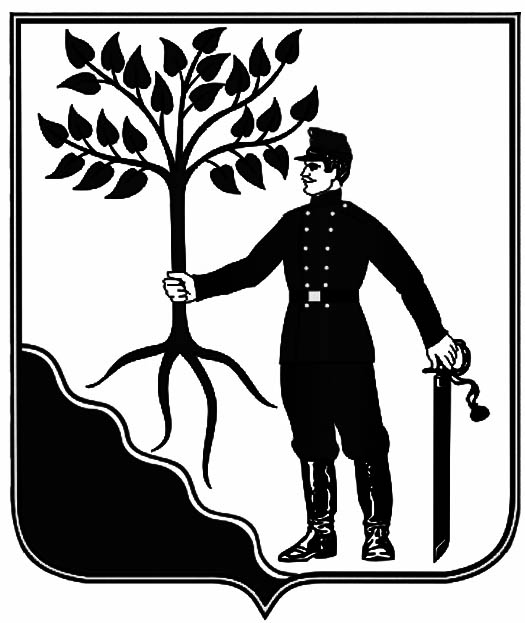 АДМИНИСТРАЦИЯАДМИНИСТРАЦИЯНОВОКУБАНСКОГО ГОРОДСКОГО ПОСЕЛЕНИЯНОВОКУБАНСКОГО ГОРОДСКОГО ПОСЕЛЕНИЯНОВОКУБАНСКОГО  РАЙОНАНОВОКУБАНСКОГО  РАЙОНАПОСТАНОВЛЕНИЕПОСТАНОВЛЕНИЕОт1      17.01.2022№ 31г. Новокубанскг. НовокубанскАДМИНИСТРАЦИЯАДМИНИСТРАЦИЯНОВОКУБАНСКОГО ГОРОДСКОГО ПОСЕЛЕНИЯНОВОКУБАНСКОГО ГОРОДСКОГО ПОСЕЛЕНИЯНОВОКУБАНСКОГО  РАЙОНАНОВОКУБАНСКОГО  РАЙОНАПОСТАНОВЛЕНИЕПОСТАНОВЛЕНИЕот  17.01.2022  № 32г. Новокубанскг. НовокубанскАДМИНИСТРАЦИЯАДМИНИСТРАЦИЯНОВОКУБАНСКОГО ГОРОДСКОГО ПОСЕЛЕНИЯНОВОКУБАНСКОГО ГОРОДСКОГО ПОСЕЛЕНИЯНОВОКУБАНСКОГО  РАЙОНАНОВОКУБАНСКОГО  РАЙОНАПОСТАНОВЛЕНИЕПОСТАНОВЛЕНИЕот   17.01.2022№ 33г. Новокубанскг. НовокубанскN
п/пДокумент, на основании которого возникает бюджетное обязательство получателя средств местного бюджетаДокумент, подтверждающий возникновение денежного обязательства получателя средств местного бюджета1231Муниципальный контракт (договор) на поставку товаров, выполнение работ, оказание услуг для обеспечения муниципальных нужд, сведения о котором подлежат включению в определенный законодательством о контрактной системе Российской Федерации в сфере закупок товаров, работ, услуг для обеспечения государственных и муниципальных нужд реестр контрактов, заключенных заказчиками (далее - соответственно муниципальный контракт, реестр контрактов)Акт выполненных работ.Акт об оказании услуг.Акт приема-передачи.Муниципальный контракт (договор), в случае осуществления авансовых платежей в соответствии с условиями муниципального контракта, внесение арендной платы по муниципальному контракту (договору).Справка-расчет или иной документ, являющийся основанием для оплаты неустойки.Счет.Счет-фактура.Товарная накладная.Универсальный передаточный документ. Чек.Иной документ, подтверждающий возникновение денежного обязательства получателя средств местного бюджета (далее - иной документ, подтверждающий возникновение денежного обязательства) по бюджетному обязательству получателя средств местного бюджета, возникшему на основании муниципального контракта2Муниципальный контракт (договор) на поставку товаров, выполнение работ, оказание услуг, сведения о котором не подлежат включению в реестры контрактов в соответствии с законодательством Российской Федерации о контрактной системе в сфере закупок товаров, работ, услуг для обеспечения муниципальных нуждАкт выполненных работ.Акт об оказании услуг.Акт приема-передачи.Договор (в случае осуществления авансовых платежей в соответствии с условиями договора, внесения арендной платы по договору).Справка-расчет или иной документ, являющийся основанием для оплаты неустойки.Счет.Счет-фактура.Товарная накладная.Универсальный передаточный документ. Чек.Иной документ, подтверждающий возникновение денежного обязательства по бюджетному обязательству получателя средств местного бюджета, возникшему на основании договора3Договор (соглашение) о предоставлении субсидии муниципальному бюджетному или автономному учреждению Краснодарского краяГрафик перечисления субсидии, предусмотренный договором (соглашением) о предоставлении субсидии муниципальному бюджетному или автономному учреждению местного бюджета. Иной документ, подтверждающий возникновение денежного обязательства по бюджетному обязательству получателя средств местного бюджета, возникшему на основании договора (соглашения) о предоставлении субсидии муниципальному бюджетному или автономному учреждению местного бюджета4Договор (соглашение) о предоставлении субсидии юридическому лицу, иному юридическому лицу (за исключением субсидии муниципальному бюджетному или автономному учреждению) или индивидуальному предпринимателю или физическому лицу - производителю товаров, работ, услуг или договор, заключенный в связи с предоставлением бюджетных инвестиций юридическому лицу в соответствии с бюджетным законодательством Российской Федерации (далее - договор (соглашение) о предоставлении субсидии и бюджетных инвестиций юридическому лицу)Акт выполненных работ.Акт об оказании услуг.Акт приема-передачи.Договор, заключаемый в рамках исполнения договоров (соглашений) о предоставлении целевых субсидий и бюджетных инвестиций юридическому лицу. Платежное поручение юридического лица (в случае осуществления в соответствии с законодательством Российской Федерации казначейского сопровождения договора (соглашения) о предоставлении субсидии и бюджетных инвестиций юридическому лицу).Справка-расчет или иной документ, являющийся основанием для оплаты неустойки.Счет.Счет-фактура.Товарная накладная.Чек.В случае предоставления субсидии юридическому лицу на возмещение фактически произведенных расходов (недополученных доходов):отчет о выполнении условий, установленных при предоставлении субсидии юридическому лицу, в соответствии с порядком (правилами) предоставления субсидии юридическому лицу; документы, подтверждающие фактически произведенные расходы (недополученные доходы) в соответствии с порядком (правилами) предоставления субсидии юридическому лицу;заявка на перечисление субсидии юридическому лицу по форме, установленной в соответствии с порядком (правилами) предоставления указанной субсидии (далее - Заявка на перечисление субсидии юридическому лицу) (при наличии).Иной документ, подтверждающий возникновение денежного обязательства по бюджетному обязательству получателя средств местного бюджета, возникшему на основании договора (соглашения) о предоставлении субсидии и бюджетных инвестиций юридическому лицу5Правовой акт, предусматривающий предоставление субсидии юридическому лицу, если порядком (правилами) предоставления указанной субсидии не предусмотрено заключение договора (соглашения) о предоставлении субсидии юридическому лицу (далее - правовой акт о предоставлении субсидии юридическому лицу)Платежное поручение юридического лица (в случае осуществления в соответствии с законодательством Российской Федерации казначейского сопровождения предоставления субсидии юридическому лицу).В случае предоставления субсидии юридическому лицу на возмещение фактически произведенных расходов (недополученных доходов):отчет о выполнении условий, установленных при предоставлении субсидии юридическому лицу, в соответствии с порядком (правилами) предоставления субсидии юридическому лицу; документы, подтверждающие фактически произведенные расходы (недополученные доходы) в соответствии с порядком (правилами) предоставления субсидии юридическому лицу.Заявка на перечисление субсидии юридическому лицу (при наличии).Иной документ, подтверждающий возникновение денежного обязательства по бюджетному обязательству получателя средств местного бюджета, возникшему на основании правового акта о предоставлении субсидии юридическому лицу6Исполнительный документ (исполнительный лист, судебный приказ) (далее - исполнительный документ)График выплат по исполнительному документу, предусматривающему выплаты периодического характера. Исполнительный документ. Справка-расчет.Иной документ, подтверждающий возникновение денежного обязательства по бюджетному обязательству получателя средств местного бюджета, возникшему на основании исполнительного документа7Решение налогового органа о взыскании налога, сбора, страховых взносов, пеней и штрафов, процентов (далее - решение налогового органа)Решение налогового органа.Справка-расчет.Иной документ, подтверждающий возникновение денежного обязательства по бюджетному обязательству получателя средств местного бюджета, возникшему на основании решения налогового органа8Документ, не определенный пунктами 1 - 7 настоящего перечня, в соответствии с которым возникает бюджетное обязательство получателя средств местного бюджета:закон, иной нормативный правовой акт, в соответствии с которым возникают публичные обязательства, обязательства по уплате платежей в бюджет (не требующие заключения договора);договор, расчет по которому в соответствии с законодательством Российской Федерации осуществляется наличными деньгами, если получателем средств местного бюджета в Управление не направлены информация и документы по указанному договору для их включения в реестр контрактов;договор на оказание услуг, выполнение работ, заключенный получателем средств местного бюджета с физическим лицом, не являющимся индивидуальным предпринимателем.Иной документ, в соответствии с которым возникает бюджетное обязательство получателя средств местного бюджетаАвансовый отчет.Акт выполненных работ.Акт приема-передачи.Акт об оказании услуг.Договор на оказание услуг, выполнение работ, заключенный получателем средств местного бюджета с физическим лицом, не являющимся индивидуальным предпринимателем.Заявление на выдачу денежных средств под отчет.Заявление физического лица.Квитанция.Приказ о направлении в командировку, с прилагаемым расчетом командировочных сумм.Служебная записка.Справка-расчет.Счет.Счет-фактура.Товарная накладная.Универсальный передаточный документ. Чек.Иной документ, подтверждающий возникновение денежного обязательства по бюджетному обязательству получателя средств местного бюджетаИнформационный бюллетень «Вестник Новокубанского городского поселения Новокубанского района»Адрес редакции-издателя:352235, Краснодарский край, Новокубанский район, г. Новокубанск, ул. Первомайская, 128.Главный редактор  А. Е. ВорожкоНомер подписан к печати 17.01.2022 в 10-00Тираж 30 экземпляровДата выхода бюллетеня 17.01.2022Распространяется бесплатно